REQUEST FOR PROPOSALThe University of Texas Health Science Center at HoustonRFP No.: 744-R1821 Learning Management System  Pre-Bid Meeting:  Monday, June 11, at 1:00PM CST Questions Deadline: Wednesday, June 20, 2018 at 2:00PM CST Bid Submittal Deadline:  Monday, July 2, 2018 at 2:00PM CSTHUB Submittal Deadline:  Monday, July 2, 2018 at 2:00PM CST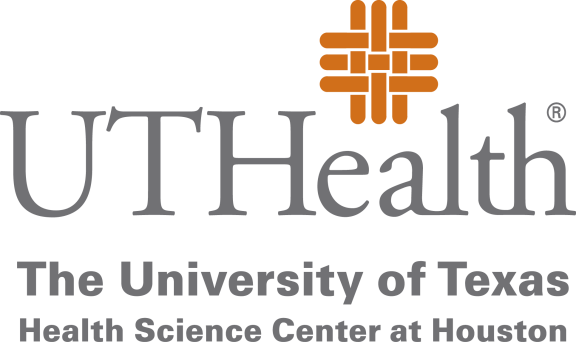 Prepared By:Martha G. Amaya, Purchasing Contracts AdministratorThe University of Texas Health Science Center at Houston1851 Crosspoint, OCB 1.160Houston, Texas 77054Martha.g.amaya@uth.tmc.edu06/01/2018Request for PROPOSALTABLE OF CONTENTSSECTION 1:  INTRODUCTION	 3SECTION 2:  NOTICE TO PROPOSER	 4SECTION 3:  SUBMISSION OF PROPOSAL	 8SECTION 4:  TERMS AND CONDITIONS	 10SECTION 5:  SPECIFICATIONS AND ADDITIONAL QUESTIONS	 11SECTION 6:  PRICING AND DELIVERY SCHEDULE	 13Attachments:APPENDIX ONE:	PROPOSAL REQUIREMENTSAPPENDIX TWO:	SAMPLE AGREEMENT (INCLUDED AS SEPARATE ATTACHMENT)APPENDIX THREE:	HUB SUBCONTRACTING PLANAPPENDIX FOUR:	ACCESS BY INDIVIDUALS WITH DISABILITIESSECTION 1INTRODUCTIONDescription of University Founded in 1972, The University of Texas Health Science Center at Houston (UTHealth) is one of the fifteen component Universities of The University of Texas System.  UTHealth is the most comprehensive academic health center in Texas, and is comprised of the following buildings & schools: (MSB) - 6431 Fannin Street Expansion (MSE) – 6431 Fannin StreetCyclotron Building (CYC) – 6431 Fannin StreetSchool of Dentistry (SOD) – 7500 Cambridge Street School of Public Health (SPH) - 1200 Pressler Street  (SON) – School of Biomedical Informatics (SBMI) - 7000 Fannin StreetGraduate School of Biomedical Sciences (GSBS)– 6655 Travis Street Biomedical & Behavioral Sciences Building (BBS) – 1941 East RoadInstitute of Molecular Medicine (IMM) –  Psychiatric Center (HCPC) -  Operations Center Building (OCB) -1851 Cross Point Avenue (UCT) - 7000 Fannin Street (UTPB) - 6410 Fannin StreetJesse H. Jones Library Building (JJL) – 1133 John Freeman Blvd.UTHealth combines biomedical sciences, behavioral sciences, and the humanities to provide interdisciplinary activities essential to the definition of modern academic health science education.  UTHealth is committed to providing health professional education and training for students, and is dedicated to providing excellence in research and patient care, which is offered through its clinics, Memorial Hermann Hospital System (its primary teaching hospital), and other affiliated institutions.  UTHealth is a major part of the concentration of medical schools, hospitals and research facilities generally referred to as the Texas Medical Center.	The University of Texas Health Science Center at Houston System has nearly 6,500 employees and approximately 4,500 students.  As a component of the University of Texas System, UTHealth is subject to the “Rules and Regulations of the Board of Regents of the University of Texas System for the government of The University of 	Texas System.”An “Institutional Affiliate” means our affiliated Clinical practice, UT Physicians group, as designated by University, in connection with any Agreement.1.2	Background and Special Circumstances UTHSC Children’s Learning Institute, provides professional development support for over 18,000 infant and toddler, pre-school, and kindergarten teachers across Texas.  Included in this user base are public users who have access to professional development material on the LMS without association with a specific school district or school.1.3	Objective of Request for Proposal The University of Texas Health Science Center at Houston (University) is soliciting proposals from qualified vendors to provide support for CLI Engage Learning Management System. For management and delivery of online content, compliance training and general training programs related to RFP No. 744-R1821 (this “RFP”).  The Services are more specifically described in Section 5 (Scope of Work) of this RFP.1.4	Group Purchase AuthorityTexas law authorizes institutions of higher education (defined by §61.003, Education Code) to use the group purchasing procurement method (ref. §§51.9335, 73.115, and 74.008, Education Code). Additional Texas institutions of higher education may therefore elect to enter into a contract with the successful Proposer under this RFP. In particular, Proposer should note that University is part of The University of Texas System (UT System), which is comprised of fourteen institutions described at http://www.utsystem.edu/institutions. UT System institutions routinely evaluate whether a contract resulting from a procurement conducted by one of the institutions might be suitable for use by another, and if so, this RFP could give rise to additional purchase volumes. As a result, in submitting its proposal, Proposer should consider proposing a pricing model and other commercial terms that take into account the higher volumes and other expanded opportunities that could result from the eventual inclusion of other institutions in the purchase contemplated by this RFP. Any purchases made by other institutions based on this RFP will be the sole responsibility of those institutions.SECTION 2NOTICE TO PROPOSER2.1	Submittal Deadline University will accept proposals until 2:00PM Central Time, on Monday, July 2, 2018 (Submittal Deadline). 2.2	RFP Contact Information and Questions Interested parties may direct questions about this RFP to:The University of Texas Health Science Center at HoustonProcurement Services1851 Crosspoint, OCB1.160Houston, Texas 77054Martha G. Amaya Buyer martha.g.amaya@uth.tmc.edu	Subject Line: RFP No.744-R1821University instructs interested parties to restrict all contact and questions regarding this RFP to written communications delivered (i) in accordance with this Section on or before 2:00PM on Wednesday June 20, 2018 (Question Deadline), or (ii) if questions relate to Historically Underutilized Businesses, in accordance with Section 2.5. University will provide responses as soon as practicable following the Question Deadline. University intends to respond to all timely submitted questions. However, University reserves the right to decline to respond to any question.2.3	Criteria for Selection The successful Proposer, if any, selected by University through this RFP will be the Proposer that submits a proposal on or before the Submittal Deadline that is the most advantageous to University. Contractor means the successful Proposer under this RFP.Proposer is encouraged to propose terms and conditions offering the maximum benefit to University in terms of (1) service, (2) total overall cost, and (3) project management expertise. The evaluation of proposals and the selection of Contractor will be based on the information provided in the proposal. University may consider additional information if University determines the information is relevant. Criteria to be considered by University in evaluating proposals and selecting Contractor, will be these factors: Capacity to provide all services (i.e. incident, event, request enhancement, consulting): 20%Experience with Moodle, PHP, SCORM 20%Learning Delivery: 20%Price: 40% Pricing structure Vendors should use the following as a framework for providing estimates of costs for providing LMS support.  For incident management, event monitoring, and maintenance the vendor should provide a single hourly rate regardless of the staff required to fulfill these tasks.  The variable nature of incident management may require a flexible number of hours depending on the nature of the incident.  Estimates during the incident period will be controlled through daily meetings, approvals of estimates before executing the time, and vendors alerting CLI when 75% of time consumed.  The variability of enhancement and strategy planning would likewise require a flexible number of hours controlled by project management techniques.  The vendor should provide a rate for each role supporting the project. During the planning phase, the vendor will provide time estimates for each role.  CLI will provide approvals prior to conducting project based work and vendors will provide reports of project progress on a weekly basis.  2.4	Key Events Schedule Date RFP Issued				June 1, 2018 	Pre-Proposal Conference			Monday June 11 2018 at 1:00PM CST	(ref. Section 2.6)Question Deadline				Wednesday June 20, 2018 at 2:00PM CST(ref. Section 2.2)Submittal Deadline			 	Monday July 2, 2018 at 2:00PM CST 2.5	Historically Underutilized Businesses 2.5.1	All agencies of the State of Texas are required to make a good faith effort to assist historically underutilized businesses (HUBs) in receiving contract awards. The goal of the HUB program is to promote full and equal business opportunity for all businesses in contracting with state agencies. Pursuant to the HUB program, if under the terms of any agreement or contractual arrangement resulting from this RFP, Contractor subcontracts any Work, then Contractor must make a good faith effort to utilize HUBs certified by the Procurement and Support Services Division of the Texas Comptroller of Public Accounts. Proposals that fail to comply with the requirements contained in this Section 2.5 will constitute a material failure to comply with advertised specifications and will be rejected by University as non-responsive. Additionally, compliance with good faith effort guidelines is a condition precedent to awarding any agreement or contractual arrangement resulting from this RFP. Proposer acknowledges that, if selected by University, its obligation to make a good faith effort to utilize HUBs when subcontracting any Work will continue throughout the term of all agreements and contractual arrangements resulting from this RFP. Furthermore, any subcontracting of Work by the Proposer is subject to review by University to ensure compliance with the HUB program.2.5.2	University has reviewed this RFP in accordance with 34 TAC §20.285, and has determined that subcontracting opportunities are probable under this RFP.2.5.3	A HUB Subcontracting Plan (HSP) is a required part of the proposal. The HSP will be developed and administered in accordance with University’s Policy on Utilization of Historically Underutilized Businesses, attached as APPENDIX THREE. Each Proposer must complete and return the HSP in accordance with the terms and conditions of this RFP, including APPENDIX THREE. Proposers that fail to submit the HSP will be considered non-responsive to this RFP as required by §2161.252, Government Code.Questions regarding the HSP may be directed to:Contact:	Shaun McGowanManager, HUB & Small Business ProgramPhone:		(713) 500-4862Email:		Shaun.A.McGowan@uth.tmc.eduContractor will not be permitted to change its HSP unless: (1) Contractor completes a new HSP in accordance with the terms of APPENDIX THREE, setting forth all modifications requested by Contractor, (2) Contractor provides the modified HSP to University, (3) University approves the modified HSP in writing, and (4) all agreements resulting from this RFP are amended in writing to conform to the modified HSP.2.5.4	At the same time Proposer submits its proposal (no later than the Submittal Deadline (ref. Section 2.1)), Proposer must submit the following HUB materials (HUB Materials): Two (2) complete original paper copy(ies) of Proposer’s HSP. Proposer’s HUB Materials must be submitted (as instructed in Section 3.2) under separate cover and in a separate envelope (HSP Envelope) with the top outside surface clearly indicating:2.5.4.1	RFP No. and the Submittal Deadline (ref. Section 2.1) in the lower left hand corner,2.5.4.2	Name and the return address of Proposer, and2.5.4.3	Phrase “HUB Subcontracting Plan.”  Any proposal submitted in response to this RFP that is not accompanied by a separate HSP Envelope meeting the above requirements may be rejected by University and returned to Proposer unopened as non-responsive due to material failure to comply with advertised specifications. University will open Proposer’s HSP Envelope prior to opening the proposal to confirm Proposer submitted the HSP. Proposer’s failure to submit the HSP will result in University’s rejection of the proposal as non-responsive due to material failure to comply with advertised specifications. Note: The requirement that Proposer provide the  under this Section 2.5.4 is separate from and does not affect Proposer’s obligation to provide University with the number of copies of its proposal specified in Section 3.1. 2.5.5	University may offer Proposer an opportunity to seek informal review of its draft HSP by University’s HUB Office before the Submittal Deadline. If University extends this offer, details will be provided at the Pre-Proposal Conference (ref. Section 2.6) or by other means. Informal review is designed to help address questions Proposer may have about how to complete its HSP properly. Concurrence or comment on Proposer’s draft HSP by University will not constitute formal approval of the HSP, and will not eliminate the need for Proposer to submit its final HSP to University as instructed by Section 2.5.2.6	Pre-Proposal ConferenceUniversity will hold a pre-proposal conference at 1:00PM, Central Time on Wednesday, June 6, 2018, in 7000 Fannin Suite 1800 Houston, TX 77030. Building (ref. APPENDIX FOUR). The pre-proposal conference will allow all Proposers an opportunity to ask University’s representatives relevant questions and clarify provisions of this RFP.SECTION 3SUBMISSION OF PROPOSAL3.1	Number of Copies Proposer must submit (a) total of six (6) complete paper copies of its entire proposal, and (b) one (1) complete electronic copy of its entire proposal in a single .pdf file on a flash drive. An original signature by an authorized officer of Proposer must appear on the Execution of Offer (ref. Section 2 of APPENDIX ONE) of at least one (1) copy of the submitted proposal. The copy of the Proposer’s proposal bearing an original signature should contain the mark “original” on the front cover of the proposal. 3.2	Submission Proposals must be received by University on or before the Submittal Deadline (ref. Section 2.1) and delivered to: The University of Texas Health Science Center at HoustonProcurement Services1851 Crosspoint, OCB1.160Houston, TX  77054Attn:  Martha G. Amaya, Purchasing Contracts Administrator 3.3	Proposal Validity Period Each proposal must state that it will remain valid for University’s acceptance for a minimum of One Hundred Twenty (120) days after the Submittal Deadline, to allow time for evaluation, selection, and any unforeseen delays. 3.4	Terms and Conditions 3.4.1	Proposer must comply with the requirements and specifications contained in this RFP, including the Terms and Conditions (ref. Section 4 and APPENDIX TWO), the Notice to Proposer (ref. Section 2), Proposal Requirements (ref. APPENDIX ONE) and the Specifications and Additional Questions (ref. Section 5). If there is a conflict among the provisions in this RFP, the provision requiring Proposer to supply the better quality or greater quantity of services will prevail, or if such conflict does not involve quality or quantity, then interpretation will be in the following order of precedence: 	3.4.1.1.	Specifications and Additional Questions (ref. Section 5); 	3.4.1.2.	Terms and Conditions (ref. Section 4 and APPENDIX TWO);	3.4.1.3.	Proposal Requirements (ref. APPENDIX ONE); 	3.4.1.4.	Notice to Proposers (ref. Section 2).3.5	Submittal Checklist Proposer is instructed to complete, sign, and return the following documents as a part of its proposal. If Proposer fails to return each of the following items with its proposal, then University may reject the proposal: 3.5.1	Signed and Completed Execution of Offer (ref. Section 2 of APPENDIX ONE) 3.5.2	Signed and Completed Pricing and Delivery Schedule (ref. Section 6) 3.5.3	Responses to Proposer's General Questionnaire (ref. Section 3 of APPENDIX ONE) 3.5.4	Signed and Completed Addenda Checklist (ref. Section 4 of APPENDIX ONE)3.5.5	Responses to questions and requests for information in the Specifications and Additional Questions Section (ref. Section 5) 3.5.6	Signed and completed originals of the HUB Subcontracting Plan or other applicable documents (ref. Section 2.5 and APPENDIX THREE).SECTION 4GENERAL TERMS AND CONDITIONSThe terms and conditions contained in APPENDIX TWO or, in the sole discretion of University, terms and conditions substantially similar to those contained in the Agreement, will become a part of and govern any agreement that results from this RFP. If Proposer takes exception to any terms or conditions set forth in APPENDIX TWO, Proposer will submit a list of the exceptions as part of its proposal in accordance with Section 5.3.1. Proposer’s exceptions will be reviewed by University and may result in disqualification of the proposal as non-responsive to this RFP. If Proposer’s exceptions do not result in disqualification of the proposal, then University may consider Proposer’s exceptions when University evaluates the proposal.SECTION 5SPECIFICATIONS AND ADDITIONAL QUESTIONS5.1	GeneralMinimum requirements and specifications for Work, as well as certain requests for information to be provided by Proposer as part of its proposal, are set forth below. As indicated in Section 2.3, Contractor means the successful Proposer.5.2	Minimum RequirementsEach Proposal must include information that clearly indicates that Proposer meets each of the following minimum qualification requirements:The LMS is housed in the UTHealth data center and a result must comply with university, state, and federal regulations.  Vendors will work with a single point of contact but formal approvals are through the CLI technology governance committee.5.3	Additional Questions Specific to this RFP Proposer must submit the following information as part of Proposer’s proposal: If Proposer takes exception to any terms or conditions set forth in APPENDIX TWO), Proposer must submit a list of the exceptions.5.3.2	In its proposal, Proposer must indicate whether it will consent to include in the Agreement the “Access by Individuals with Disabilities” language that is set forth in APPENDIX FOUR, Access by Individuals with Disabilities. If Proposer objects to the inclusion of the “Access by Individuals with Disabilities” language in the Agreement, Proposer must, as part of its proposal, specifically identify and describe in detail all of the reasons for Proposer’s objection. NOTE: A GENERAL OBJECTION IS NOT AN ACCEPTABLE RESPONSE TO THIS QUESTION.	Incident management 5.3.5.1	Describe your process for managing incidents including service level agreements for acknowledgement of incident, mean time to resolve, root cause analysis, and lessons learned.  Include your company's resources (staff and technology) to provide incident management support.  Include your approach to working with client subject matter experts, system administrators, and business leaders. 	Request fulfillment5.3.5.2	Describe your process for developing and documenting new enhancements.  Include your testing methodology and your company's resources (staff and technology) to deliver new functionality.   	Event managementDescribe your company's process for monitoring events.  Specifically respond to your experience with the identified tools (Splunk, ExtraHop) as well, your company's experience collaborating with system administrators and subject matter experts in analyzing event monitoring systems.  	Strategy Describe your process for providing consultation services.  Specifically, include your company's expertise in Moodle, ELIS.  Also include your company's experience delivering Learning Management Systems in general.  	Documentation practicesDescribe your process for providing documentation of requirements documents, change requests, coding updates, strategy reporting, and event monitoring analysis.  	Financial controls Describe your company's financial control processes.  Specifically outline your ability to provide invoices at agreed upon schedule, your methods for following up on invoices, your documentation of acceptance criteria prior to invoicing, and process for approving change request or new enhancement work.  	Technical experienceDescribe your company's technical experience.  Specifically address your capacity to support the Moodle LMS, PHP programming, and the windows environment (ie IIS webservers, Windows server operating systems). Describe your approach to on-boarding an existing code base and managing updates to the existing code.  Specifically include your company's experience debugging SCORM packages within a custom Moodle 	Learning delivery experience5.3.5.10	Describe your company's experience in the learning delivery market.  Specifically, focus on your history in creating, delivering, and managing courses via a learning management system.   Include the industries that you have delivered learning experiences to and the scope of your delivery (i.e. local, national, global).  Include your experience with emerging technologies such as XAPI and Learning Record Stores.5.4	Scope of Work Contractor will provide the following services to University:The following document outlines the scope of work that prospective vendors are requested to bid upon for support of the CLI Engage Learning Management System. This document supports the Request for Proposal (RFP) for an annual contract with the option for annual renewal for up to five years. The contract would be a deliverables based contract with work executed on a billable basis.	Context The Children's Learning Institute (CLI) is a division within the Medical School of the University of Texas Houston Health Science Center (UTHealth).  CLI delivers the CLI Engage web platform to school districts across Texas.  One of the key components of CLI Engage is the professional development delivery system.  This professional development is delivered by a Moodle Learning Management System (LMS).  The following section details the background of the LMS.  		LMS backgroundThe CLI LMS operates within the following business, technical, governance, and control context.  The intention behind this section is to provide prospective vendors with sufficient background to accurately understand the context in which CLI delivers the LMS.  	Business delivery Children’s Learning Institute provides professional development support for over 18,000 infant and toddler, pre-school, and kindergarten teachers across Texas.  Included in this user base are public users who have access to professional development material on the LMS without association with a specific school district or school.  The primary method of delivery of this professional development support is through the LMS.  The LMS provides over 238 ELIS (Enterprise Learning Intelligence System) courses and 3749 Moodle courses.  Since 2014, the LMS has provided over 32,241 certificates.  The CLI content development team produces these courses via SCORM packages that are loaded into the LMS.  Students enroll in these courses as self-study or they are enrolled by CLI assigned facilitators.  The primary objective for most of the teachers is to obtain a certificate that they can use as documentation of professional development.  The ELIS plug-in provides pdf copies of these certificates.  As a result of CLI system integration efforts, an automated process synchronizes certificates earned by teachers in the LMS with professional development tracking in the Texas Early Childhood Professional Development System (TECPDS) that is also housed at UTHealth.  All of this activity largely follows the traditional school year with school beginning in September and concluding in May.  Private child care facilities follow a year-round schedule, but the LMS development cycle most often follows the school calendar.  CLI provides support for the LMS Monday through Friday from 7 am to 5 pm CST.  Vendors should plan for providing event monitoring, incident and deployment support during these days and hours.  They should also plan to provide incident, event, and deployment support Saturday and Sunday 6 am through 12 pm as needed for deployment activities or responding to active incidents. 	Technical specificationsThe following describes the technical specifications of the LMS.  The CLI Engage platform is housed at the UTHealth data center.  The exact system architecture is confidential but vendors can use the following as high-level descriptions of the operating environment.  The LMS is hosted locally using Moodle version 3.2.5+ (Build: 20171006) with a My SQL Community Server version 5.7.12 database.  Moodle uses the PHP framework (version 5.6.16) for delivery of functionality.  It uses a single Windows Internet Information Server (IIS) version 8.5 which runs on a Windows Server W2K8R2 operating system.  In addition to the Moodle software, the LMS also uses the ELIS software for certificate issuance and tracking.  The base Moodle software has had many custom plugins created to customize the software to work within the Children’s Learning Institute’s (CLI) course delivery requirements.  Even though base Moodle has not been customized, ELIS has had extensive customization.  Moodle also extensively uses scheduled windows services to complete regular maintenance tasks.  These tasks that interact with PHP modules and make routine updates to the My SQL database for functions such as certificate generation.  A custom plug-in also synchronizes user authentication and authorization with the CLI Engage platform.   Authentication occurs through either Active Directory for internal users or Google ID for external users.  The CLI development environment consists of 3 sets of servers.  A Development server allows for deployment of code for testing new functionality as part of the development lifecycle.  The User Acceptance Testing (UAT) environment allows for final acceptance testing prior to deployment to the Production servers.  Deployment and source control will be managed through a Git Lab server located at UTHealth.  CLI would expect the vendor to collaborate with the server administrators, system owners, and coordinators to deploy according to the defined deployment process.  The LMS is housed in the UTHealth data center and a result must comply with university, state, and federal regulations.  UTHealth has internal security and IT policies and procedures that the prospective vendor must comply with.  To the selected vendor, UTHealth will provide a summary of compliance policies as well appropriate screening and documents attesting to compliance with data privacy standards.  The following is a limited, but not exhaustive, set of examples of these requirements: Access to servers through UTHealth defined softwareAccess to production servers only during controlled deployment periods Working with UTHealth data center system administrators for access to controlled resourcesCompliance with UTHealth security and accessibility standards via pre-production deploymentsThese UTHealth IT teams include infrastructure (ie database, webserver), identity management (ie authentication), security (ie firewall, risk assessment), accessibility (ie compliance), LMS administrator, and project management/coordination staff.  	Contract controls The selected vendor must work within the UTHealth financial and project management control processes.  These control processes include the technical, governance, and financial controls.  The technical controls are identified in the previous paragraph.  CLI specific controls include approval of all work through the CLI technology governance committee.  Vendors will work with a single point of contact but formal approvals are through the CLI technology governance committee that meets bi-weekly.  Financial controls include annual and monthly invoicing.  The scope of work and deliverables sections below includes the details of which support documents and processes vendors will need to provide or participate in.  		Scope of work requestedThis RFP is seeking proposals for the following scope of work.  The vendor will supply to CLI support for the LMS for regular maintenance, event monitoring, incident support, new enhancements, and consulting.  The following outlines the scope of work.  	MaintenanceRegular maintenance would have two main areas of scope.  The first is minor bug fixes.  These fixes would include but are not limited to text or formatting for user interfaces, fixing code that impacts user functionality.  These would include any fixes that take less than 3 hours of development time.  The vendor would bundle these fixes into a monthly regularly scheduled maintenance release.  These fixes would be tested and deployed on the UTHealth servers in compliance with the defined deployment processes.  The second area of regular maintenance would include upgrades to Moodle, ELIS, and plugins but not server operating system or related-patches.  During these upgrades, the vendor would need to collaborate with UTHealth and CLI system administrators and owners to conduct the upgrades in alignment with the permissions security context provided by UTHealth.  Vendors would need to include in this scope of work an analysis on the potential impacts of the upgrades on current custom coded plug-ins and collaboration with CLI LMS Administrator on managing the risk of the upgrade to current service delivery.  These upgrades would be driven by availability of updated software versions, alignment with business strategy and current business cycle.  Vendors should plan for this no more than a quarterly update.  Regular maintenance scope of work would also include any regularly scheduled update meetings (weekly or bi-weekly).  In the response on pricing, this maintenance should be represented as a baseline number of hours to support 	Event MonitoringThe LMS monitors events on the LMS to prevent incidents from arising and to ensure uninterrupted service delivery to CLI stakeholders.  Currently, CLI uses daily Splunk reports from LMS logs to generate the number of 404 and 500 http errors.  CLI is in the process of setting up ExtraHop reporting to monitor issues associated with IP packets between clients and the LMS server.  ExtraHop is reporting a real-time dashboard as well as monthly reporting.  The vendor would support event monitoring in the following ways:Working with the IT infrastructure teams to modify existing reports to ensure uninterrupted service by making recommendations for additional reportingMaking recommendations on additional methods for analyzing Moodle and IIS logs as well as method for archiving  IIS and Moodle logsConducting investigation on reports that exceed normal operating parameters 	Incident Management CLI strives to minimize interruptions to service through enhancements to functionality and event monitoring.  Because of the complexity of the LMS and the integration with dependent systems, incidents arise.  The vendor would participate as part of the incident management team as tier 2 support.  Time and staffing devoted to incident management efforts would be controlled through a daily meeting with vendor during incidents.  CLI would approve work devoted to managing the incident.  Vendors would notify CLI when effort comes within 75% of original estimate.  Examples of incident management activities:   Participating in the incident response team Responding to the incident dependent on the severity and impact of the incident Investigating incidents to determine root causeCreating a plan for resolving the incidentTaking actions to implement the incident plan Participating in lessons learned post-incident Examples of previous incidents: Slow performance of coursesFailure of LMS to deliver certificatesCertificates having incorrect information Automated processes assigning users to incorrect classes Debugging issues that may arise due to conflicts between SCORM packages and LMS functionalityAppendix reference to incident management process 	EnhancementCLI adds new functionality to Engage in order to provide greater value for our users.  The vendor would need the capacity to provide programming resources to modify LMS code to provide additional functionality.  This functional improvements include updates to both the base Moodle and ELIS functionality.  Given that ELIS and other plug-ins have had extensive modification, the prospective vendor would need to conduct a review of the existing code base and outline in a report the opportunities and obstacles to supporting the code base.  This report will serve as the baseline document for evaluating the risk of any future development. Any new enhancement to the LMS code, would require two items of documentation.  The first is a summary of changes prior to deployment that provides a high-level overview of the updates to the code.  This document will provide documentation of changes in that deployment in case new functionality causes errors and requires a roll-back to a previous version.  The second documentation would require a pseudo-code summary of the new functionality that would allow for CLI to generate a user's manual, and help guides based on the detailed description of the update.  This coding documentation would also enumerate the LMS configuration settings required to support the functionality.  Further enhancements would go through a regular deployment process which includes the following documents and processes. The following RACI table outlines the process, deliverables, and responsibilities for each step of the enhancement process.  (R=Responsible for accomplishing task; A=Accountable for quality of task delivery, C=Consulted on task but no delivery or sign off on task, I=Informed about status of task but no delivery accountability for task)  Requirements: Consulting As a part of CLI's strategic planning, the LMS is positioned to provide professional development services to a larger user base than currently.  The prospective vendor should provide consultancy for options for the following areas: prospective functionality, scaling, managing the volume of content, and best business practices to support growth.  The consulting component would include meetings to discuss options for strategic development as well as the creation of supporting strategic documents.  Creation of any strategy documents would require an estimate of time to complete and formal sign off by governance committee.  		Deliverables Incident management Document with summary of incident response and root cause analysis Incident management meetingsEvent monitoring Documentation of recommendations For additional reporting Modification of existing reports Methods for archiving logs Reports on investigation Enhancement Report on review of existing code baseNon-standard practicesCommenting and documentation Opportunities for performance improvement Obstacles to vendor to support existing code baseRisk for supporting existing code base Change control documentsRequirements documentsRequirements validation meetingsEstimates for enhancementsDeployment to DEV, UAT, and PROD servers Pseudo-code documentation of enhancementsEnhancement documentation Requirements documents Testing scriptsDeployment Monthly maintenanceUnscheduled deployments Scheduled deployments Remediation of security and accessibility scanning Deployment of code in all environments via Git Lab Supporting documentation Summary of changesRequirements Testing script results Consultation Planned meetingsStrategy documents Invoice for work performedVendor responses In order to evaluate the ability of vendors to provide the scope of work, the following questions in Section 5.3 request the approach, processes, and history that the vendor has for delivering a similar scope of work.  For each question, include the number of staff that would support this deliverable and their qualifications. SECTION 6PRICING AND DELIVERY SCHEDULEProposal of: ___________________________________ 		(Proposer Name) To:	University RFP No.: 744-R1821 Learning Managing SystemLadies and Gentlemen: Having examined specifications and requirements of this RFP (including attachments), the undersigned proposes to furnish Work upon the pricing terms quoted below:6.1	Term of AgreementUniversity anticipates that the term of the Agreement may be up to 5 years with the initial term of the Agreement proposed to begin on September 1, 2018, and proposed to expire on August 31, 2018. University may elect to renew the Agreement for up to four (4) additional one (1) year terms.6.2	Pricing for Work and Expenses Vendors should use the following as a framework for providing estimates of costs for providing LMS support.  For incident management, event monitoring, and maintenance the vendor should provide a single hourly rate regardless of the staff required to fulfill these tasks.  The variable nature of incident management may require a flexible number of hours depending on the nature of the incident.  Estimates during the incident period will be controlled through daily meetings, approvals of estimates before executing the time, and vendors alerting CLI when 75% of time consumed.  The variability of enhancement and strategy planning would likewise require a flexible number of hours controlled by project management techniques.  The vendor should provide a rate for each role supporting the project. During the planning phase, the vendor will provide time estimates for each role.  CLI will provide approvals prior to conducting project based work and vendors will provide reports of project progress on a weekly basis. University will not reimburse Contractor for expenses.6.3	DiscountsDescribe all discounts that may be available to University, including educational, federal, state and local discounts.6.5	Payment Terms University’s standard payment terms are “net 30 days” as mandated by the Texas Prompt Payment Act (ref. Chapter 2251, Government Code). Indicate below the prompt payment discount that Proposer offers: Prompt Payment Discount: _____%_____days/net 30 days.Section 51.012, Education Code, authorizes University to make payments through electronic funds transfer methods. Respondent agrees to accept payments from University through those methods, including the automated clearing house system (ACH). Respondent agrees to provide Respondent’s banking information to University in writing on Respondent letterhead signed by an authorized representative of Respondent. Prior to the first payment, University will confirm Respondent’s banking information. Changes to Respondent’s bank information must be communicated to University in writing at least thirty (30) days before the effective date of the change and must include an IRS Form W-9 signed by an authorized representative of Respondent.University, an agency of the State of Texas, is exempt from Texas Sales & Use Tax on goods and services in accordance with §151.309, Tax Code, and Title 34 TAC §3.322. Pursuant to 34 TAC §3.322(c)(4), University is not required to provide a tax exemption certificate to establish its tax exempt status.	Respectfully submitted, 						Proposer: ____________________________By: ___________________________ 							       (Authorized Signature for Proposer) Name: _________________________ Title: __________________________ 		Date: _____________________APPENDIX ONEPROPOSAL REQUIREMENTSTABLE OF CONTENTSSECTION 1:  GENERAL INFORMATION	16SECTION 2:  EXECUTION OF OFFER	19SECTION 3:  PROPOSER'S GENERAL QUESTIONNAIRE	22SECTION 4:  ADDENDA CHECKLIST	24SECTION 1GENERAL INFORMATION1.1	Purpose University is soliciting competitive sealed proposals from Proposers having suitable qualifications and experience providing services in accordance with the terms, conditions and requirements set forth in this RFP. This RFP provides sufficient information for interested parties to prepare and submit proposals for consideration by University. By submitting a proposal, Proposer certifies that it understands this RFP and has full knowledge of the scope, nature, quality, and quantity of services to be performed, the detailed requirements of services to be provided, and the conditions under which services are to be performed. Proposer also certifies that it understands that all costs relating to preparing a response to this RFP will be the sole responsibility of the Proposer. PROPOSER IS CAUTIONED TO READ THE INFORMATION CONTAINED IN THIS RFP CAREFULLY AND TO SUBMIT A COMPLETE RESPONSE TO ALL REQUIREMENTS AND QUESTIONS AS DIRECTED. 1.2	Inquiries and InterpretationsUniversity may in its sole discretion respond in writing to written inquiries concerning this RFP and mail its response as an Addendum to all parties recorded by University as having received a copy of this RFP. Only University’s responses that are made by formal written Addenda will be binding on University. Any verbal responses, written interpretations or clarifications other than Addenda to this RFP will be without legal effect. All Addenda issued by University prior to the Submittal Deadline will be and are hereby incorporated as a part of this RFP for all purposes. Proposers are required to acknowledge receipt of each Addendum as specified in this Section. The Proposer must acknowledge all Addenda by completing, signing and returning the Addenda Checklist (ref. Section 4 of APPENDIX ONE). The Addenda Checklist must be received by University prior to the Submittal Deadline and should accompany the Proposer’s proposal. Any interested party that receives this RFP by means other than directly from University is responsible for notifying University that it has received an RFP package, and should provide its name, address, telephone and facsimile (FAX) numbers, and email address, to University, so that if University issues Addenda to this RFP or provides written answers to questions, that information can be provided to that party. 1.3	Public Information Proposer is hereby notified that University strictly adheres to all statutes, court decisions and the opinions of the Texas Attorney General with respect to disclosure of public information. University may seek to protect from disclosure all information submitted in response to this RFP until such time as a final agreement is executed. Upon execution of a final agreement, University will consider all information, documentation, and other materials requested to be submitted in response to this RFP, to be of a non-confidential and non-proprietary nature and, therefore, subject to public disclosure under the Texas Public Information Act (ref. Chapter 552, Government Code). Proposer will be advised of a request for public information that implicates their materials and will have the opportunity to raise any objections to disclosure to the Texas Attorney General. Certain information may be protected from release under §§552.101, 552.104, 552.110, 552.113, and 552.131, Government Code.1.4	Type of Agreement Contractor, if any, will be required to enter into a contract with University in a form that (i) includes terms and conditions substantially similar to the terms and conditions set forth in APPENDIX TWO, and (ii) is otherwise acceptable to University in all respects (Agreement). 1.5	Proposal Evaluation Process University will select Contractor by using the competitive sealed proposal process described in this Section. Any proposals that are not submitted by the Submittal Deadline or that are not accompanied by required number of completed and signed originals of the HSP will be rejected by University as non-responsive due to material failure to comply with this RFP (ref. Section 2.5.4). Upon completion of the initial review and evaluation of proposals, University may invite one or more selected Proposers to participate in oral presentations. University will use commercially reasonable efforts to avoid public disclosure of the contents of a proposal prior to selection of Contractor.University may make the selection of Contractor on the basis of the proposals initially submitted, without discussion, clarification or modification. In the alternative, University may make the selection of Contractor on the basis of negotiation with any of the Proposers. In conducting negotiations, University will use commercially reasonable efforts to avoid disclosing the contents of competing proposals. University may discuss and negotiate all elements of proposals submitted by Proposers within a specified competitive range. For purposes of negotiation, University may establish, after an initial review of the proposals, a competitive range of acceptable or potentially acceptable proposals composed of the highest rated proposal(s). In that event, University may defer further action on proposals not included within the competitive range pending the selection of Contractor; provided, however, University reserves the right to include additional proposals in the competitive range if deemed to be in the best interest of University. After the Submittal Deadline but before final selection of Contractor, University may permit Proposer to revise its proposal in order to obtain the Proposer's best and final offer. In that event, representations made by Proposer in its revised proposal, including price and fee quotes, will be binding on Proposer. University will provide each Proposer within the competitive range with an equal opportunity for discussion and revision of its proposal. University is not obligated to select the Proposer offering the most attractive economic terms if that Proposer is not the most advantageous to University overall, as determined by University. University reserves the right to (a) enter into an agreement for all or any portion of the requirements and specifications set forth in this RFP with one or more Proposers, (b) reject any and all proposals and re-solicit proposals, or (c) reject any and all proposals and temporarily or permanently abandon this selection process, if deemed to be in the best interests of University. Proposer is hereby notified that University will maintain in its files concerning this RFP a written record of the basis upon which a selection, if any, is made by University. 1.6	Proposer's Acceptance of RFP TermsProposer (1) accepts [a] Proposal Evaluation Process (ref. Section 1.5 of APPENDIX ONE), [b] Criteria for Selection (ref. Section 2.3), [c] Specifications and Additional Questions (ref. Section 5), [d] terms and conditions of the Agreement (ref. APPENDIX TWO), and [e] all other requirements and specifications set forth in this RFP; and (2) acknowledges that some subjective judgments must be made by University during this RFP process. 1.7	Solicitation for Proposal and Proposal Preparation Costs Proposer understands and agrees that (1) this RFP is a solicitation for proposals and University has made no representation written or oral that one or more agreements with University will be awarded under this RFP; (2) University issues this RFP predicated on University’s anticipated requirements for Work, and University has made no representation, written or oral, that any particular scope of work will actually be required by University; and (3) Proposer will bear, as its sole risk and responsibility, any cost that arises from Proposer’s preparation of a proposal in response to this RFP. 1.8	Proposal Requirements and General Instructions 1.8.1	Proposer should carefully read the information contained herein and submit a complete proposal in response to all requirements and questions as directed. 1.8.2	Proposals and any other information submitted by Proposer in response to this RFP will become the property of University. 1.8.3	University will not provide compensation to Proposer for any expenses incurred by the Proposer for proposal preparation or for demonstrations or oral presentations that may be made by Proposer. Proposer submits its proposal at its own risk and expense. 1.8.4	Proposals that (i) are qualified with conditional clauses; (ii) alter, modify, or revise this RFP in any way; or (iii) contain irregularities of any kind, are subject to disqualification by University, at University’s sole discretion. 1.8.5	Proposals should be prepared simply and economically, providing a straightforward, concise description of Proposer's ability to meet the requirements and specifications of this RFP. Emphasis should be on completeness, clarity of content, and responsiveness to the requirements and specifications of this RFP. 1.8.6	University makes no warranty or guarantee that an award will be made as a result of this RFP. University reserves the right to accept or reject any or all proposals, waive any formalities, procedural requirements, or minor technical inconsistencies, and delete any requirement or specification from this RFP or the Agreement when deemed to be in University's best interest. University reserves the right to seek clarification from any Proposer concerning any item contained in its proposal prior to final selection. Such clarification may be provided by telephone conference or personal meeting with or writing to University, at University’s sole discretion. Representations made by Proposer within its proposal will be binding on Proposer. 1.8.7	Any proposal that fails to comply with the requirements contained in this RFP may be rejected by University, in University’s sole discretion. 1.9	Preparation and Submittal Instructions 1.9.1	Specifications and Additional Questions Proposals must include responses to the questions in Specifications and Additional Questions (ref. Section 5). Proposer should reference the item number and repeat the question in its response. In cases where a question does not apply or if unable to respond, Proposer should refer to the item number, repeat the question, and indicate N/A (Not Applicable) or N/R (No Response), as appropriate. Proposer should explain the reason when responding N/A or N/R.	 1.9.2	Execution of Offer Proposer must complete, sign and return the attached Execution of Offer (ref. Section 2 of APPENDIX ONE) as part of its proposal. The Execution of Offer must be signed by a representative of Proposer duly authorized to bind the Proposer to its proposal. Any proposal received without a completed and signed Execution of Offer may be rejected by University, in its sole discretion. 1.9.3	Pricing and Delivery Schedule Proposer must complete and return the Pricing and Delivery Schedule (ref. Section 6), as part of its proposal. In the Pricing and Delivery Schedule, the Proposer should describe in detail (a) the total fees for the entire scope of Work; and (b) the method by which the fees are calculated. The fees must be inclusive of all associated costs for delivery, labor, insurance, taxes, overhead, and profit. University will not recognize or accept any charges or fees to perform Work that are not specifically stated in the Pricing and Delivery Schedule. In the Pricing and Delivery Schedule, Proposer should describe each significant phase in the process of providing Work to University, and the time period within which Proposer proposes to be able to complete each such phase. 1.9.4 	Proposer’s General Questionnaire Proposals must include responses to the questions in Proposer’s General Questionnaire (ref. Section 3 of APPENDIX ONE). Proposer should reference the item number and repeat the question in its response. In cases where a question does not apply or if unable to respond, Proposer should refer to the item number, repeat the question, and indicate N/A (Not Applicable) or N/R (No Response), as appropriate. Proposer should explain the reason when responding N/A or N/R.	 1.9.5	Addenda Checklist Proposer should acknowledge all Addenda to this RFP (if any) by completing, signing and returning the Addenda Checklist (ref. Section 4 of APPENDIX ONE) as part of its proposal. Any proposal received without a completed and signed Addenda Checklist may be rejected by University, in its sole discretion.1.9.6	Submission Proposer should submit all proposal materials as instructed in Section 3. RFP No. (ref. Title Page) and Submittal Deadline (ref. Section 2.1) should be clearly shown (1) in the Subject line of any email transmitting the proposal, and (2) in the lower left-hand corner on the top surface of any envelope or package containing the proposal. In addition, the name and the return address of the Proposer should be clearly visible in any email or on any envelope or package.Proposer must also submit the HUB Subcontracting Plan (also called the HSP) as required by Section 2.6. University will not under any circumstances consider a proposal that is received after the Submittal Deadline or which is not accompanied by the HSP as required by Section 2.6. University will not accept proposals submitted by telephone or FAX transmission. Except as otherwise provided in this RFP, no proposal may be changed, amended, or modified after it has been submitted to University. However, a proposal may be withdrawn and resubmitted at any time prior to the Submittal Deadline. No proposal may be withdrawn after the Submittal Deadline without University’s consent, which will be based on Proposer's written request explaining and documenting the reason for withdrawal, which is acceptable to University. SECTION 2Execution of OfferTHIS EXECUTION OF OFFER MUST BE COMPLETED, SIGNED AND RETURNED WITH PROPOSER'S PROPOSAL. FAILURE TO COMPLETE, SIGN AND RETURN THIS EXECUTION OF OFFER WITH THE PROPOSER’S PROPOSAL MAY RESULT IN THE REJECTION OF THE PROPOSAL. 2.1	Representations and Warranties. Proposer represents, warrants, certifies, acknowledges, and agrees as follows: 2.1.1	Proposer will furnish Work to University and comply with all terms, conditions, requirements and specifications set forth in this RFP and any resulting Agreement.2.1.2	This RFP is a solicitation for a proposal and is not a contract or an offer to contract Submission of a proposal by Proposer in response to this RFP will not create a contract between University and Proposer. University has made no representation or warranty, written or oral, that one or more contracts with University will be awarded under this RFP. Proposer will bear, as its sole risk and responsibility, any cost arising from Proposer’s preparation of a response to this RFP. 2.1.3	Proposer is a reputable company that is lawfully and regularly engaged in providing Work. 2.1.4	Proposer has the necessary experience, knowledge, abilities, skills, and resources to perform Work. 2.1.5	Proposer is aware of, is fully informed about, and is in full compliance with all applicable federal, state and local laws, rules, regulations and ordinances relating to performance of Work. 2.1.6	Proposer understands (i) the requirements and specifications set forth in this RFP and (ii) the terms and conditions set forth in the Agreement under which Proposer will be required to operate. 2.1.7	Proposer will not delegate any of its duties or responsibilities under this RFP or the Agreement to any sub-contractor, except as expressly provided in the Agreement. 2.1.8	Proposer will maintain any insurance coverage required by the Agreement during the entire term. 2.1.9	All statements, information and representations prepared and submitted in response to this RFP are current, complete, true and accurate. University will rely on such statements, information and representations in selecting Contractor. If selected by University, Proposer will notify University immediately of any material change in any matters with regard to which Proposer has made a statement or representation or provided information. 2.1.10	Proposer will defend with counsel approved by University, indemnify, and hold harmless University, UT System, the State of Texas, and all of their regents, officers, agents and employees, from and against all actions, suits, demands, costs, damages, liabilities and other claims of any nature, kind or description, including reasonable attorneys’ fees incurred in investigating, defending or settling any of the foregoing, arising out of, connected with, or resulting from any negligent acts or omissions or willful misconduct of Proposer or any agent, employee, subcontractor, or supplier of Proposer in the execution or performance of any contract or agreement resulting from this RFP. 2.1.11	Pursuant to §§2107.008 and 2252.903, Government Code, any payments owing to Proposer under the Agreement may be applied directly to any debt or delinquency that Proposer owes the State of Texas or any agency of the State of Texas, regardless of when it arises, until such debt or delinquency is paid in full. 2.1.12	Any terms, conditions, or documents attached to or referenced in Proposer’s proposal are applicable to this procurement only to the extent that they (a) do not conflict with the laws of the State of Texas or this RFP, and (b) do not place any requirements on University that are not set forth in this RFP. Submission of a proposal is Proposer's good faith intent to enter into the Agreement with University as specified in this RFP and that Proposer’s intent is not contingent upon University's acceptance or execution of any terms, conditions, or other documents attached to or referenced in Proposer’s proposal. 2.1.13	Pursuant to Chapter 2270, Texas Government Code, Proposer certifies it (1) does not currently boycott Israel; and (2) will not boycott Israel during the term of any contract or agreement resulting from this RFP. Proposer acknowledges any contract or agreement resulting from this RFP may be terminated and payment withheld if this certification is inaccurate.  2.1.14	Pursuant to Subchapter F, Chapter 2252, Texas Government Code, Proposer certifies it is not engaged in business with Iran, Sudan, or a foreign terrorist organization. Proposer acknowledges any contract or agreement resulting from this RFP may be terminated and payment withheld if this certification is inaccurate.  2.2	No Benefit to Public Servants. Proposer has not given or offered to give, nor does Proposer intend to give at any time hereafter, any economic opportunity, future employment, gift, loan, gratuity, special discount, trip, favor or service to a public servant in connection with its proposal. Failure to sign this Execution of Offer, or signing with a false statement, may void the submitted proposal or any resulting Agreement, and Proposer may be removed from all proposer lists at University. 2.3	Tax Certification. Proposer is not currently delinquent in the payment of any taxes due under Chapter 171, Tax Code, or Proposer is exempt from the payment of those taxes, or Proposer is an out-of-state taxable entity that is not subject to those taxes, whichever is applicable. A false certification will be deemed a material breach of any resulting contract or agreement and, at University's option, may result in termination of any resulting Agreement. 2.4	Antitrust Certification. Neither Proposer nor any firm, corporation, partnership or institution represented by Proposer, nor anyone acting for such firm, corporation or institution, has violated the antitrust laws of the State of Texas, codified in §15.01 et seq., Business and Commerce Code, or the Federal antitrust laws, nor communicated directly or indirectly the proposal made to any competitor or any other person engaged in such line of business. 2.5	Authority Certification. The individual signing this document and the documents made a part of this RFP, is authorized to sign the documents on behalf of Proposer and to bind Proposer under any resulting Agreement. 2.6	Child Support Certification. Under §231.006, Family Code, relating to child support, the individual or business entity named in Proposer’s proposal is not ineligible to receive award of the Agreement, and any Agreements resulting from this RFP may be terminated if this certification is inaccurate. 2.7	Relationship Certifications. 	No relationship, whether by blood, marriage, business association, capital funding agreement or by any other such kinship or connection exists between the owner of any Proposer that is a sole proprietorship, the officers or directors of any Proposer that is a corporation, the partners of any Proposer that is a partnership, the joint venturers of any Proposer that is a joint venture, or the members or managers of any Proposer that is a limited liability company, on one hand, and an employee of any member institution of UT System, on the other hand, other than the relationships which have been previously disclosed to University in writing.Proposer has not been an employee of any member institution of UT System within the immediate twelve (12) months prior to the Submittal Deadline. No person who, in the past four (4) years served as an executive of a state agency was involved with or has any interest in Proposer’s proposal or any contract resulting from this RFP (ref. §669.003, Government Code). All disclosures by Proposer in connection with this certification will be subject to administrative review and approval before University enters into any Agreement resulting from this RFP with Proposer. 2.8	Compliance with Equal Employment Opportunity Laws. Proposer is in compliance with all federal laws and regulations pertaining to Equal Employment Opportunities and Affirmative Action. 2.9	Compliance with Safety Standards. All products and services offered by Proposer to University in response to this RFP meet or exceed the safety standards established and promulgated under the Federal Occupational Safety and Health Law (Public Law 91-596) and the Texas Hazard Communication Act, Chapter 502, Health and Safety Code, and all related regulations in effect or proposed as of the date of this RFP.2.10	Exceptions to Certifications. Proposer will and has disclosed, as part of its proposal, any exceptions to the information stated in this Execution of Offer. All information will be subject to administrative review and approval prior to the time University makes an award or enters into any Agreement with Proposer. 2.11	Manufacturer Responsibility and Consumer Convenience Computer Equipment Collection and Recovery Act Certification. If Proposer will sell or lease computer equipment to University under any Agreement resulting from this RFP then, pursuant to §361.965(c), Health & Safety Code, Proposer is in compliance with the Manufacturer Responsibility and Consumer Convenience Computer Equipment Collection and Recovery Act set forth in Chapter 361, Subchapter Y, Health & Safety Code, and the rules adopted by the Texas Commission on Environmental Quality under that Act as set forth in 30 TAC Chapter 328. §361.952(2), Health & Safety Code, states that, for purposes of the Manufacturer Responsibility and Consumer Convenience Computer Equipment Collection and Recovery Act, the term “computer equipment” means a desktop or notebook computer and includes a computer monitor or other display device that does not contain a tuner.2.12  	Conflict of Interest Certification.Proposer is not a debarred vendor or the principal of a debarred vendor (i.e. owner, proprietor, sole or majority shareholder, director, president, managing partner, etc.) either at the state or federal level. Proposer’s provision of services or other performance under any Agreement resulting from this RFP will not constitute an actual or potential conflict of interest.Proposer has disclosed any personnel who are related to any current or former employees of University.Proposer has not given, nor does Proposer intend to give, at any time hereafter, any economic opportunity, future employment, gift, loan, gratuity, special discount, trip, favor or service to an officer or employee of University in connection with this RFP.2.14	Proposer should complete the following information: If Proposer is a Corporation, then State of Incorporation: 				 If Proposer is a Corporation then Proposer’s Corporate Charter Number: ______RFP No.: 744-R1821NOTICE: With few exceptions, individuals are entitled on request to be informed about the information that governmental bodies of the State of Texas collect about such individuals. Under §§552.021 and 552.023, Government Code, individuals are entitled to receive and review such information. Under §559.004, Government Code, individuals are entitled to have governmental bodies of the State of  correct information about such individuals that is incorrect.Submitted and Certified By: (Proposer Institution’s Name) (Signature of Duly Authorized Representative) (Printed Name/Title) (Date Signed) (Proposer’s Street Address) (City, State, Zip Code) (Telephone Number) (FAX Number)(Email Address)SECTION 3PROPOSER’S GENERAL QUESTIONNAIRENOTICE: With few exceptions, individuals are entitled on request to be informed about the information that governmental bodies of the State of  collect about such individuals. Under §§552.021 and 552.023, Government Code, individuals are entitled to receive and review such information. Under §559.004, Government Code, individuals are entitled to have governmental bodies of the State of  correct information about such individuals that is incorrect.Proposals must include responses to the questions contained in this Proposer’s General Questionnaire. Proposer should reference the item number and repeat the question in its response. In cases where a question does not apply or if unable to respond, Proposer should refer to the item number, repeat the question, and indicate N/A (Not Applicable) or N/R (No Response), as appropriate. Proposer will explain the reason when responding N/A or N/R.3.1	Proposer Profile 3.1.1	Legal name of Proposer company: Address of principal place of business: Address of office that would be providing service under the Agreement: Number of years in Business: 			 State of incorporation: 				 Number of Employees: 				 Annual Revenues Volume: 			 Name of Parent Corporation, if any ______________________________ NOTE: If Proposer is a subsidiary, University prefers to enter into a contract or agreement with the Parent Corporation or to receive assurances of performance from the Parent Corporation. 3.1.2	State whether Proposer will provide a copy of its financial statements for the past two (2) years, if requested by University. 3.1.3	Proposer will provide a financial rating of the Proposer entity and any related documentation (such as a Dunn and Bradstreet analysis) that indicates the financial stability of Proposer. 3.1.4	Is Proposer currently for sale or involved in any transaction to expand or to become acquired by another business entity? If yes, Proposer will explain the expected impact, both in organizational and directional terms.3.1.5	Proposer will provide any details of all past or pending litigation or claims filed against Proposer that would affect its performance under the Agreement with University (if any). 3.1.6	Is Proposer currently in default on any loan agreement or financing agreement with any bank, financial institution, or other entity? If yes, Proposer will specify the pertinent date(s), details, circumstances, and describe the current prospects for resolution. 3.1.7	Proposer will provide a customer reference list of no less than three (3) organizations with which Proposer currently has contracts and/or to which Proposer has previously provided services (within the past five (5) years) of a type and scope similar to those required by University’s RFP. Proposer will include in its customer reference list the customer’s company name, contact person, telephone number, project description, length of business relationship, and background of services provided by Proposer. 3.1.8	Does any relationship exist (whether by family kinship, business association, capital funding agreement, or any other such relationship) between Proposer and any employee of University? If yes, Proposer will explain. 3.1.9	Proposer will provide the name and Social Security Number for each person having at least 25% ownership interest in Proposer. This disclosure is mandatory pursuant to §231.006, Family Code, and will be used for the purpose of determining whether an owner of Proposer with an ownership interest of at least 25% is more than 30 days delinquent in paying child support. Further disclosure of this information is governed by the Texas Public Information Act (ref. Chapter 552, Government Code), and other applicable law.3.2	Approach to Work 3.2.1	Proposer will provide a statement of the Proposer’s service approach and will describe any unique benefits to University from doing business with Proposer. Proposer will briefly describe its approach for each of the required services identified in Section 5.4 Scope of Work of this RFP. 3.2.2	Proposer will provide an estimate of the earliest starting date for services following execution of the Agreement. 3.2.3	Proposer will describe the types of reports or other written documents Proposer will provide (if any) and the frequency of reporting, if more frequent than required in this RFP. Proposer will include samples of reports and documents if appropriate. 3.3	General Requirements 3.3.1	Proposer will provide summary resumes for its proposed key personnel who will be providing services under the Agreement with University, including their specific experiences with similar service projects, and number of years of employment with Proposer. 3.3.2	Proposer will describe any difficulties it anticipates in performing its duties under the Agreement with University and how Proposer plans to manage these difficulties. Proposer will describe the assistance it will require from University. 3.4	Service Support Proposer will describe its service support philosophy, how it is implemented, and how Proposer measures its success in maintaining this philosophy. 3.5	Quality Assurance Proposer will describe its quality assurance program, its quality requirements, and how they are measured. 3.6	Miscellaneous 3.6.1	Proposer will provide a list of any additional services or benefits not otherwise identified in this RFP that Proposer would propose to provide to University. Additional services or benefits must be directly related to the goods and services solicited under this RFP. 3.6.2	Proposer will provide details describing any unique or special services or benefits offered or advantages to be gained by University from doing business with Proposer. Additional services or benefits must be directly related to the goods and services solicited under this RFP. 3.6.3	Does Proposer have a contingency plan or disaster recovery plan in the event of a disaster? If so, then Proposer will provide a copy of the plan. SECTION 4ADDENDA CHECKLISTProposal of: ___________________________________ 		 (Proposer Name)To: University RFP No.: 744-R1821 Learning Managing System Ladies and Gentlemen: The undersigned Proposer hereby acknowledges receipt of the following Addenda to the captioned RFP (initial blanks for any Addenda issued). 		No. 1 _____	No. 2 _____	No. 3 _____	No. 4 _____	No. 5 _____ Respectfully submitted, 	Proposer: ________________________By: ___________________________ 							      (Authorized Signature for Proposer) Name: _________________________ Title: __________________________ Date: _____________________APPENDIX TWOSAMPLE AGREEMENT(INCLUDED AS SEPARATE ATTACHMENT)APPENDIX THREEHUB SUBCONTRACTING PLAN(INCLUDED AS SEPARATE ATTACHMENT)APPENDIX FOURACCESS BY INDIVIDUALS WITH DISABILITIESContractor represents and warrants (EIR Accessibility Warranty) the electronic and information resources and all associated information, documentation, and support Contractor provides to University under this Agreement (EIRs) comply with applicable requirements set forth in 1 TAC Chapter 213, and 1 TAC §206.70 (ref. Subchapter M, Chapter 2054, Government Code.) To the extent Contractor becomes aware that EIRs, or any portion thereof, do not comply with the EIR Accessibility Warranty, then Contractor represents and warrants it will, at no cost to University, either (1) perform all necessary remediation to make EIRs satisfy the EIR Accessibility Warranty or (2) replace EIRs with new EIRs that satisfy the EIR Accessibility Warranty. If Contractor fails or is unable to do so, University may terminate this Agreement and, within thirty (30) days after termination, Contractor will refund to University all amounts University paid under this Agreement. DeliverableScheduleRateCadenceVendor response hourly rates (vendor response required) Vendor response estimate of number of hoursIncident managementAs neededFlat feeVariableDefine flat hourly rate Incident basedEvent monitoringMonthly allocationFlat feeconsistentDefine flat hourly rate Estimate number of hours monthly to support (vendor response required)MaintenanceMonthly allocation Flat feeconsistentDefine flat hourly rate Estimate number of hours monthly to support (vendor response required)  EnhancementProjectProject basedVariableDefine rates for staff needed Project managerBusiness analyst Software engineer/ programmer/developerProject based StrategyAs neededFlat feevariableDefine rates for staff neededProject based Step in processVendorCLIJoint development of written requirements RA/RAnalysis by vendor for the estimated number of hours to implement proposed functionalityRCWritten approval by governing committee to conduct workRCWritten UAT scripts CRConduct vendor related testing prior to deployment on DEV or UATA/RI Collaborate with CLI subject matter experts to conduct UAT testing.  All functionality must pass UAT prior to deployment.  This testing would include testing SCORM and LMS incompatibilities.  CRDeployment in DEV, UAT, and production serversRAWritten notice to CLI point of contact if agreed upon work is at risk for exceeding estimated time allocations prior to 75% of work conductedRCManagement of change control process such that any out of scope of items are agreed upon with CLI single point of contact.  Changes are documented with revised time estimates to complete.  RADeliverableScheduleRateCadenceVendor response hourly rates (vendor response required)Vendor response estimate of number of hoursPrice Incident managementAs neededFlat feeVariableDefine flat hourly rate Incident based $Event monitoringMonthly allocationFlat feeconsistentDefine flat hourly rate Estimate number of hours monthly to support (vendor response required)  $MaintenanceMonthly allocation Flat feeconsistentDefine flat hourly rate Estimate number of hours monthly to support (vendor response required)   $EnhancementProjectProject basedVariableDefine rates for staff needed Project managerBusiness analyst Software engineer/ programmer/developerProject based  $StrategyAs neededFlat feevariableDefine rates for staff neededProject based $